Karen Bate, Founder, KB Concepts P.R. & Awesome Women Entrepreneurs (AWE)A former journalist and Congressional press secretary, Karen Bate founded KB Concepts P.R. in 2007. She and her team help companies and nonprofits strategize and strengthen their brands; achieve their mission and goals; garner key media placements; and harness the variety of social media tools to tell clients’ stories and inspire others to support them. Great Ideas for Good Causes is not just her company tagline; it is the guiding philosophy of her work. Karen is also co-founder and Chief Inspiration Officer for Awesome Women Entrepreneurs (AWE) – along with co-founder and co-conspirator Evelyn Powers – with more than 200 local women business owners as members of five chapters throughout the DC region, and more chapters launching throughout the US in 2019. Karen passionately believes that collaboration, not competition and women supporting women are the keys to success in business and in life. -- 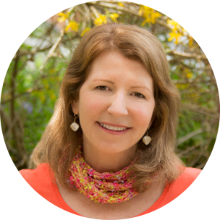 KAREN BATEAwesome Women Entrepreneurs [AWE]Co-founder, Co-Host, Co-Conspirator703.402.2672karen@awesomewomen.orgawesomewomen.orgArlington, Virginia 22205